Your Lord says: Call upon Me; I will respond to you.Frist KhutbahAll praises are due to Allah, the Most Majestic, He is the One who answers to those who call upon Him. We bear witness that there is nothing worthy of worship but Allah alone, with no partner in His worship. We are content with Allah as our Lord, and Islam is religion, and we bear witness that our master Muhammad is His servant and prophet. So, O Allah, send Your peace and blessings upon him and upon his family, his companions and whomsoever follows him in guidance until the Last Day. To Continue: I advise you slaves of Allah and myself with the Taqwa of Allah as Allah says:يَا أَيُّهَا الَّذِينَ آمَنُوا إِنْ تَتَّقُوا اللَّهَ يَجْعَلْ لَكُمْ فُرْقَانًا وَيُكَفِّرْ عَنْكُمْ سَيِّئَاتِكُمْ وَيَغْفِرْ لَكُمْ وَاللَّهُ ذُو الْفَضْلِ الْعَظِيمِO you who have believed, if you fear Allah, He will grant you a criterion and will remove from you your misdeeds and forgive you. And Allah is the possessor of great bounty. [Qur'an: 8:29]O Believers: Indeed, supplication to Allah is from the greatest forms of worship, and most immense in reward. The Messenger of Allah (peace and blessings of Allah be upon him) said: الدُّعَاءُ هُوَ الْعِبَادَةُSupplication (du'a') is itself the worship. [Sunan Abi Dawud]He then recited the words of Allah:وَقَالَ رَبُّكُمُ ادْعُونِي أَسْتَجِبْ لَكُمْAnd your Lord says, "Call upon Me; I will respond to you." [Qur'an: 40:60]So, this is a command from the Most Merciful of the Merciful, to His believing slaves. That they call upon Him in sincere hope, that they find Him close to then, that He is hearing their calls and answers them, as Allah says:وَإِذَا سَأَلَكَ عِبَادِي عَنِّي فَإِنِّي قَرِيبٌ أُجِيبُ دَعْوَةَ الدَّاعِ إِذَا دَعَانِAnd when My servants ask you, [O Muhammad], concerning Me - indeed I am near. I respond to the invocation of the supplicant when he calls upon Me. [Qur'an: 02:186]Indeed, supplication was the refuge of the Prophets and the aid of the Messengers. For there is no Prophet, except that he supplicated to Allah. For Allah states about the Prophet Nuh (peace and blessings of Allah be upon him): وَلَقَدْ ‌نَادَانَا نُوحٌ فَلَنِعْمَ الْمُجِيبُونَ* وَنَجَّيْنَاهُ وَأَهْلَهُ مِنَ الْكَرْبِ الْعَظِيمِAnd Noah had certainly called Us, and [We are] the best of responders. And We saved him and his family from the great affliction. [Qur'an: 37:75-76]Similarly, Allah answered to the call of his intimate companion, Sayyidina Ibrahim (peace and blessings of Allah be upon him), praising him, wherein Ibrahim (peace and blessings of Allah be upon him) responded with the saying:‌إِنَّ ‌رَبِّي ‌لَسَمِيعُ ‌الدُّعَاءِIndeed, my Lord is the Hearer of supplication. [Qur'an: 14:39]Similarly, Allah heard the supplication of Yunus (peace and blessings of Allah be upon him) in the belly of the fish, in the darkness of the sea and the night. About this Allah says:فَاسْتَجَبْنَا لَهُ وَنَجَّيْنَاهُ مِنَ الْغَمِّ وَكَذَلِكَ نُنْجِي الْمُؤْمِنِينَSo We responded to him and saved him from the distress. And thus do We save the believers. [Qur'an: 21:88]Allah also answered the supplication of Zakarriyah (peace and blessings of Allah be upon him) saying:وَزَكَرِيَّا إِذْ نَادَى رَبَّهُ ‌رَبِّ ‌لَا ‌تَذَرْنِي فَرْدًا وَأَنْتَ خَيْرُ الْوَارِثِينَ* فَاسْتَجَبْنَا لَهُ وَوَهَبْنَا لَهُ يَحْيَى وَأَصْلَحْنَا لَهُ زَوْجَهُAnd [mention] Zechariah, when he called to his Lord, "My Lord, do not leave me alone [with no heir], while you are the best of inheritors." So We responded to him, and We gave to him John, and amended for him his wife. Indeed, they used to hasten to good deeds and supplicate Us in hope and fear, and they were to Us humbly submissive. [Qur'an: 21:89-90]Similarly, our Prophet (peace and blessings of Allah be upon him) used to make much supplication. So, he used to commence his day, after praying the Fajr prayer:اللَّهُمَّ إِنِّي أَسْأَلُكَ عِلْمًا نَافِعًا، وَرِزْقًا طَيِّبًا، وَعَمَلًا مُتَقَبَّلًاO Allah, I ask You for knowledge that is of benefit,a good provision, and deeds that will be accepted. [Ibn Majah]So, O Allah, make us of those who truly follow your Prophet, who turn to You with the supplication of those who are orientated towards You. Answer our supplication, O Lord of all the worlds. And bless us with devotion to You, and accept all of us for Your obedience and bless us with obedience towards Your Messenger (peace and blessings of Allah be upon him), and obedience towards those whom You have ordered us to show obedience towards, in accordance with Your saying:يَا أَيُّهَا الَّذِينَ آمَنُوا أَطِيعُوا اللَّهَ وَأَطِيعُوا الرَّسُولَ وَأُولِي الْأَمْرِ مِنْكُمْO you who have believed, obey Allah and obey the Messenger and those in authority among you. [Qur'an: 4:59]I say this and I seek forgiveness for myself and for you, so seek His forgiveness, indeed He is the most forgiving, most Merciful.Second KhutbahAll praises are due to Allah, I praise Him with the best of praises, for He is the One who sends down His reward on those who listen to His speech and follow the best of it. And may peace and blessings be upon our Sayyid, Sayyiduna Muhammad (peace and blessings of Allah be upon him) and upon all of his companions. I advise you slaves of Allah and myself with the Taqwa of Allah, so have Taqwa of Him.O Believers: Indeed, in supplication there is much benefit for the believers, so this is an act much beloved to Allah. As the Prophet (peace and blessings of Allah be upon him) said:لَيْسَ شَيْءٌ أَكْرَمَ عَلَى اللَّهِ تَعَالَى -أَيْ: أَفْضَلَ- مِنَ الدُّعَاءِNothing is more honorable before Allah than supplication. [Tirmidhi]Whoever calls upon Allah, attains unto His pleasure, as the Prophet (peace and blessings of Allah be upon him) said:مَا عَلَى الْأَرْضِ مُسْلِمٌ يَدْعُو اللَّهَ بِدَعْوَةٍ إِلَّا آتَاهُ اللَّهُ إِيَّاهَا، أَوْ صَرَفَ عَنْهُ مِنَ السُّوءِ مِثْلَهَا؛ مَا لَمْ يَدْعُ بِمَأْثَمٍ أَوْ قَطِيعَةِ رَحِمٍThere is not a Muslim upon the earth who calls upon Allah with any supplication, except that Allah grants it to him, or he turns away from him the like of it in evil; as long as he does not supplicate for something sinful, or the severing of the ties of kinship. [Tirmidhi]The Door of the Heavens opens up for whoever calls upon Him, and the person is safeguarded and protected from tribulations, as Allah says: لَا يَرُدُّ الْقَضَاءَ إِلَّا الدُّعَاءُNothing averts the Decree except supplication. [Tirmidhi]So, the believer is one who is present in his heart at the time of the supplication, having awe and hope in Allah, being certain of the Lord of the Heavens and the Earth, as the Prophet (peace and blessings of Allah be upon him) said:ادْعُوا اللَّهَ وَأَنْتُمْ مُوقِنُونَ بِالإِجَابَةِ، وَاعْلَمُوا أَنَّ اللَّهَ لَا يَسْتَجِيبُ دُعَاءً مِنْ قَلْبٍ غَافِلٍ لَاهٍSupplicate to Allah whilst being assured of being answered, and know that God does not answer a supplication which comes from a careless and inattentive heart. [Tirmidhi]The believer should choose the best times in which his supplications are to be answered, such as supplication in prostration, or in the last third of the night, and between the adhan and the iqamah. He should open his supplication with the praising of Allah, then send his salawaat upon the Prophet (peace and blessings of Allah be upon him). Then he should supplicate for whatever he needs, for himself, for his family, for his parents, for his community, for his nation, and for the collective muslims, the Ummah. The companion, Abdullah bin Masud (may Allah be pleased with him) states: بَدَأْتُ الدُّعاءَ بِالثَّنَاءِ عَلَى اللَّهِ، ثُمَّ الصَّلَاةِ عَلَى النَّبِيِّ ، ثُمَّ دَعَوْتُ لِنَفْسِي، فَقَالَ النَّبِيُّ : «‌سَلْ ‌تُعْطَهْ، ‌سَلْ ‌تُعْطَهْ»I first extolled Allah’s praises then invoked blessings on the Prophet, then made supplication for myself, and the Prophet said, “Ask you and will be given, ask and you will be given it.” [Mishkat al-Masabih]And with this we ask that You, O Allah, that You send Your prayers and blessings upon all of the Prophets and Messengers, especially on the seal of them, our master, our Prophet, Sayyiduna Muhammad. O Allah send Your peace and blessings upon him, and upon his family, his companions, all of them. And send your blessings upon the righteous and rightly guided Khulafa: Sayyiduna Abu Bakr, Sayyiduna Umar, Sayyiduna Uthman and Sayyiduna Ali, and upon all of the companions and those of the righteous who come after them, may Allah be pleased with them all. O Allah, grant success to the UAE President HH Mohammed bin Zayed Al Nahyan, to the Vice-President and his Brothers, their Highnesses, the Rulers of the Emirates and guide them to all that which is good and what pleases You. O Allah, bestow your mercy on the late Sheikh Zayed, Sheikh Maktoum, Sheikh Khalifa bin Zayed and the other late UAE Sheikhs who have passed on to Your mercy. We ask you to admit them into Paradise by Your grace. O Allah have mercy on those martyred for Your sake, and grant them intercession for their people, and grant their families patience and a great reward. And have mercy, our Lord, upon all of the believers, the living and the dead. Believers, remember Allah and He will remember you, forget Him not, lest you be forgotten. Be grateful for your blessings and you will be increased therein. So, stand up for prayer.  دولـة الإمـارات العـربية المتحـدة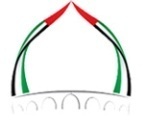 الجمعة: 26 ربيع الثاني1445هالهيئة العامة للشؤون الإسلامية والأوقافالموافق: 10/11/2023م